Título em letra maiúscula, negrito, fonte TIMES 10 E LIMITE DE 150 CARACTERES TOTAISFulano de Tal com Nome Completo por Extenso1, Sicrano de Tal Nome Completo por Extenso2, Beltrano de Tal Nome Completo por Extenso3, Nome do Professor orientador por extenso 4, 1Informações sobre autor e a instituição – ex. Graduando do Programa de Pós-Graduação  – UFBRASIL  Bolsista da FAPAJUDA. e-mail para contato: email2@mailquente.com2Informações sobre os coautores: Cada trabalha poderá ter, no máximo, 3 (três) autores, sem contabilizar o professor-orientador.3Informações sobre os coautores: ex. Graduando em enfermagem - Ajes. Bolsista do CNPq/Capes. e-mail para contato: email2@mailquente.com4Informações sobre o professor-orientador ex. Professor de Introdução à administração - Ajes. Bolsista do CNPq/Capes. e-mail para contato: email2@mailquente.comCategoria: (     ) Comunicação oral      (    ) BannerIntrodução: Cada tópico deste modelo de resumo já se encontra na formatação (fonte, alinhamento) padrão e não deve ser alterada. Número de palavras: mínimo de 300 e máximo de 500 palavras, excetuando-se o título e a autoria da pesquisa. Contextualização do tema, de maneira a situar o leitor no momento histórico, contexto geográfico, político e social do trabalho, garantindo, assim, o entendimento do processo de evolução, aperfeiçoamento e características de sua pesquisa. Deve-se também destacar o problema de pesquisa, o objetivo geral da investigação, bem como a relevância social e científica do estudo. É fundamental o uso de uma linguagem criativa, interessante e séria que desperte o interesse dos leitores. Evitar o uso de equações, de citações bibliográficas ou de abreviação não definida. Não serão admitidas citações bibliográficas, abreviação não definida ou o uso de negrito no corpo do texto. Finalizar o tópico apresentando o(s) objetivo(s) do trabalho.Metodologia: Descrição da teoria subjacente e do tipo de pesquisa realizada, dos passos seguidos para o alcance dos objetivos, dos instrumentos de coleta, da organização, do tratamento e da análise dos dados coletados, além de outros procedimentos, estratégias, participantes, documentos, equipamentos, ambientes e estatística.Resultados e Discussão: Descrição dos resultados obtidos, com apontamentos a respeito das categorias de análise teórica, correntes de pensamento e, se for o caso, referência às medidas, indicadores e cálculos estatísticos aplicados. Tabelas e Figuras deverão ser inseridas seqüencialmente no corpo do texto. Na apresentação das informações, evitar abreviações e simplificações não consagradas. Apontar as implicações e eventuais desdobramentos decorrentes dos resultados obtidos no trabalho. Sendo o caso, apontar as lacunas do conhecimento que ainda permaneceram após a realização do trabalho para a orientação/indicação de futuros trabalhos na área.Para a modalidade Projeto de Pesquisa ou Pesquisa em Andamento o item RESULTADOS deverá ser substituído por RESULTADOS ESPERADOS.Conclusões: Apresentar em frases curtas e em linguagem direta as principais conclusões alinhadas e aderidas aos objetivos do trabalho. Destacar o progresso e as aplicações que o trabalho propicia. Se for o caso, apresentar sugestões claras para futuros trabalhos, baseando-se tão somente nas lacunas do conhecimento ainda superadas pelo presente trabalho. Para a modalidade Projeto de Pesquisa ou Pesquisa em Andamento o item CONCLUSÕES deverá ser substituído por IMPACTOS.Palavras–chave: Registrar até três palavras-chave não existentes no título do trabalho, mas presente no corpo do resumo. Devem ser apresentadas em ordem alfabética, separadas por vírgulas. Digitá-las em letras minúsculas, com alinhamento justificado. Não deve conter ponto final. Obs: O resumo do trabalho deverá ser enviado junto com a ficha de inscrição em arquivos com extensões .pdf e .doc para o endereço eletrônico semana.matematica@jna.ifmt.edu.br no período de 14/09/2019 a 22/10/2019. As mensagens deverão ser nomeadas com os eixos seguido do sobrenome do autor (Ex: educaçãomatemática-silva; matemática-almeida). Excluir esta informação.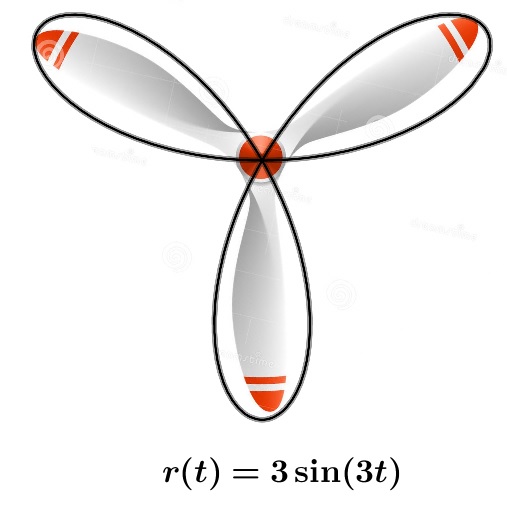 